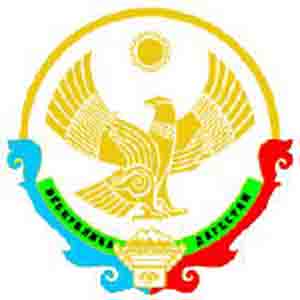 ГОСУДАРСТВЕННОЕ КАЗЕННОЕ ОБЩЕОБРАЗОВАТЕЛЬНОЕ  УЧРЕЖДЕНИЕ РЕСПУБЛИКИ ДАГЕСТАН «ТЕРЕЧНАЯ ОСНОВНАЯ ОБЩЕОБРАЗОВАТЕЛЬНАЯ ШКОЛА ТЛЯРАТИНСКОГО РАЙОНА» 368066,  РД,  п/о Люксембург, СПК Победа, тел. 8(989) 658 -50-91, E-mail: terek2233@mail.ruПРИКАЗ.28.08.2020                                                                                        №17-д
«О закреплении за каждым классом ГКОУ РД «Теречная ООШ Тляратинского района» отдельного учебного кабинета, в котором дети обучаются по всем предметам» В соответствии с санитарно-эпидемиологическими  правилами СП 3.1/2.4.3598-20 «Санитарно-эпидемиологические требования к устройству, содержанию и организации работы образовательных организаций и других объектов социальной инфраструктуры для детей и молодёжи в условиях распространения новой распространения короновирусной инфекции (COVID -19)», в целях предотвращения распространения новой короновирусной ПРИКАЗЫВАЮ:Закрепить за каждым классом ГКОУ РД «Теречная ООШ Тляратинского района» (1 смены) учебный кабинет, в котором дети обучаются по всем предметам, за исключением занятий, требующих специального оборудования:8 класс – кабинет № 1     5 класс - кабинет № 2    6 класс – кабинет № 4       7 класс – кабинет № 3    9  класс – кабинет № 5              Закрепить за каждым классом ГКОУ РД «Теречная ООШ Тляратинского района» (2 смена) учебный кабинет, в котором дети обучаются по всем предметам, за исключением занятий, требующих специального оборудования:1 класс – кабинет № 3, 2 класс – кабинет № 5 ,  3 класс-кабинет № 24 класс-кабинет № 4Учителям-предметникам проводить следующие учебные занятия в специализированных кабинетах:физическая культура – спортивная площадка, за исключением холодных и дождливых дней. Контроль за исполнением настоящего приказа оставляю за собой.Директор школы:                                   Гамзатов А.Ш.С приказом ознакомлены: